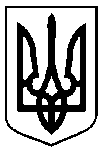 Сумська міська радаУПРАВЛІННЯ АРХІТЕКТУРИ ТА МІСТОБУДУВАННЯвул. Воскресенська, 8А, м. Суми, 40000, тел. (0542) 700-103, e-mail: arh@smr.gov.ua, код ЄДРПОУ 40462253НАКАЗ № 380-а м. Суми									            30.11.2021Відповідно до частини п’ятої статті 264 Закону України «Про регулювання містобудівної діяльності», керуючись пунктом 1.1 Розділу І, підпунктом 2.3.3 пункту 2.3 Розділу ІІ, підпунктом 3.2.38 пункту 3.2 Розділу ІІІ Положення про Управління архітектури та містобудування Сумської міської ради, затвердженого рішенням Сумської міської ради від 27.04.2016 № 662-МР (зі змінами) НАКАЗУЮ:	1. Присвоїти адресу: Сумська область, Сумський район, м. Суми,                          вул. Привокзальна, 2/2, об’єкту нерухомого майна – гуртожитку для ДЮСШ «Футбольний центр «Барса», розташованому на земельній ділянці з кадастровим номером 5910136600:16:005:0018, що передане в оперативне управління  Комунальному закладу Сумської обласної ради «Обласний ліцей-інтернат спортивного профілю «Барса» (код ЄДРПОУ 41359632), після прийняття об’єкта в експлуатацію (сертифікат готовності  СМ162172411361 від 29.08.2017).2. Рекомендувати користувачу у встановленому законодавством порядку внести відповідні відомості до Державного реєстру речових прав на нерухоме майно.Начальник управління – головний архітектор							Андрій КРИВЦОВІрина Домбровська 700 106Розіслати: заявнику, до справиПро присвоєння адреси об’єкту нерухомого майна: Сумська область, Сумський район, м. Суми, вул. Привокзальна, 2/2 